Publicado en  el 01/09/2014 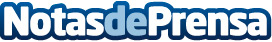 La tercera generación del Kia Sorento lista para su estreno internacionalEn el desarrollo del nuevo Sorento, los ingenieros de Kia se centraron también en reforzar la estructura de la carrocería y mejorar el NVH (ruído, vibración y aspereza) para un mayor refinamiento.Datos de contacto:KIA MotorsNota de prensa publicada en: https://www.notasdeprensa.es/la-tercera-generacion-del-kia-sorento-lista_1 Categorias: Automovilismo Industria Automotriz http://www.notasdeprensa.es